Northside ISD in partnership 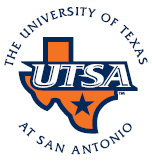 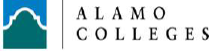 with Alamo Colleges and UTSAAdvanced Algebra 3 CoursE       based on Elementary and Intermediate Algebra Courses
               College Preparatory Transition Math CourseMaterials:  Loose-leaf notebook paper, 3 Ring-Binder (1” or greater), Pencil, PenTarget Students:  Students who have not demonstrated college readiness as defined by HB5 or have not demonstrated Level III: Advanced performance on the STAAR Algebra I End of Course.  Student has credit for Algebra I and Geometry.  A high priority is given to those who either did not take Algebra II or those who made an overall grade of less than 75 in Algebra II.Course Description as defined by Alamo Colleges and the University of Texas at San Antonio:
Topics include real numbers, basic geometry, polynomials, factoring, linear equations, inequalities, quadratic equations, rational expressions, factoring techniques, radicals, algebraic fractions, complex numbers, graphing linear equations and inequalities, quadratic equations, systems of equations, graphing quadratic equations and an introduction to functions. Emphasis is placed on algebraic techniques, in order to successfully complete an entry-level college mathematics course. Calculator use is allowed in this course when indicated, including the departmental semester examination.  However, a majority of this class will not use calculators.Course Goal by Higher Education:This course is recommended for students who have not demonstrated college readiness as defined by HB5. In particular, this course is intended to prepare students for the study of entry-level college mathematics.Additional Public Education Goals:	Students are prepared to enter post-secondary coursework or careers with no additional remediation in mathematics.Students experience a combination of class and tutoring times to simulate the course structure of Alamo Colleges and UTSA.Students manage their own learning through effective self-scheduling, self-monitoring, and effective peer study groups.Course Resources recommended by Northside ISD, Alamo Colleges and UTSA:Suggested Course Textbook Resources:  Holt Algebra 2, McDougal Littell Algebra 2, Blitzer 5th Ed. Intermediate Algebra, Blitzer 5th Ed. Introductory and Intermediate Algebra, Suggested Course Online Resources:  iTunes University TASA Math Course, Math XL (Pearson Education): MyMathLab and MyStatLab, Interactmath.com, Khan Academy, ALEKSAssessments, Course Grade & College Readiness:A student’s course grade will determine college readiness based on the following criteria: Assessments will comprise 80% of the final course grade with no single assessment weighted over 20%.  When re-testing any assessment, the assessment score is limited to a grade of 70.A comprehensive assessment will be given and account for at least 15% and no more than 20% of the final average.If a student receives a course grade of at least 75, then the student has demonstrated TSI compliance with Alamo Colleges and UTSA and will be eligible to enroll in an entry-level college mathematics course.If a student receives a course grade of 70 – 74, then the student will receive high school credit but will not demonstrate proficiency and will not demonstrate TSI compliance.Course Student Learning Outcomes & Learning Objectives:Student Learning OutcomesLearning ObjectivesHigh School Equivalent Identify and apply properties of real numbers, and perform operations with numbers in various formats and number systems.  1.1   Define and represent real numbers Algebra IIdentify and apply properties of real numbers, and perform operations with numbers in various formats and number systems.  1.2 	Identify and use algebraic field properties. Add, subtract, multiply and divide real numbers and manipulate numerical expressionsAlgebra IIdentify and apply properties of real numbers, and perform operations with numbers in various formats and number systems.  1.3   Simplifying square roots of numbersAlgebra IDemonstrate the ability to manipulate/simplify algebraic expressions, & classify/solve algebraic equations with appropriate techniques.  2.1 	Solve problems using equations and inequalitiesAlgebra IDemonstrate the ability to manipulate/simplify algebraic expressions, & classify/solve algebraic equations with appropriate techniques.  2.2   Simplify and evaluate numerical and algebraic expressions with integer exponents using Laws of ExponentsAlgebra I3.   Recognize, understand and analyze features of a function.3.1 	Plot ordered pairs Algebra I3.   Recognize, understand and analyze features of a function.3.2  	Define a function and use function notation. Determine if a function exists given multiple representationsAlgebra I3.   Recognize, understand and analyze features of a function.3.3   Find rule of dependency between data setsAlgebra I3.   Recognize, understand and analyze features of a function.3.4   Given a situation, identify the independent and dependent variables and determine if the situation is continuous or discreteAlgebra I3.   Recognize, understand and analyze features of a function.3.5   Write, model and evaluate a function using function notation given a problem situationAlgebra I3.   Recognize, understand and analyze features of a function.3.6   Identify domain, range and intercepts of functionsAlgebra I4.   Recognize, understand and analyze features of linear equations and inequalities.4.1	Graph linear equations & linear inequalities in two variablesAlgebra I4.   Recognize, understand and analyze features of linear equations and inequalities.4.2 	Find the slope of a line & write its equationAlgebra I4.   Recognize, understand and analyze features of linear equations and inequalities.4.3   Solve systems of linear equations in two variables including applicationAlgebra I5.   Solve algebraic equations and inequalities involving rational expressions, radicals, quadratics, or absolute value. 5.1   Define absolute value, including form and notation      Algebra II5.   Solve algebraic equations and inequalities involving rational expressions, radicals, quadratics, or absolute value. 5.2   Use algebraic properties to simplify and solve absolute value expressions, equations and inequalities      Algebra II5.   Solve algebraic equations and inequalities involving rational expressions, radicals, quadratics, or absolute value. 5.3   Evaluate absolute value expressions for given values      Algebra II5.   Solve algebraic equations and inequalities involving rational expressions, radicals, quadratics, or absolute value. Objectives 1.1 – 5.3 will be included on the semester 1 exam      Algebra II5.   Solve algebraic equations and inequalities involving rational expressions, radicals, quadratics, or absolute value. 5.4  	Add, subtract, multiply and divide polynomials      Algebra II5.   Solve algebraic equations and inequalities involving rational expressions, radicals, quadratics, or absolute value. 5.5 	Factor polynomials including the techniques of the greatest common factor, grouping, difference of two squares and special trinomials      Algebra II5.   Solve algebraic equations and inequalities involving rational expressions, radicals, quadratics, or absolute value. 5.6    Add, subtract, multiply and divide rational expressions      Algebra II5.   Solve algebraic equations and inequalities involving rational expressions, radicals, quadratics, or absolute value. 5.7    Simplify complex fractions      Algebra II5.   Solve algebraic equations and inequalities involving rational expressions, radicals, quadratics, or absolute value. 5.8    Solve equations involving rational expressions      Algebra II5.   Solve algebraic equations and inequalities involving rational expressions, radicals, quadratics, or absolute value. 5.9    Simplify equations involving rational exponents and simplify radical expressions      Algebra II5.   Solve algebraic equations and inequalities involving rational expressions, radicals, quadratics, or absolute value. 5.10   Add, subtract, multiply, divide expressions involving radicals and solve radical equations      Algebra II5.   Solve algebraic equations and inequalities involving rational expressions, radicals, quadratics, or absolute value. 5.11   Add, subtract, multiply and divide complex numbers      Algebra II5.   Solve algebraic equations and inequalities involving rational expressions, radicals, quadratics, or absolute value. 5.12   Solve quadratic equations by factoring, completing the square, quadratic formula and square root property      Algebra IIExamine and interpret quadratic function graphs of equations and inequalities.6.1     Write quadratic functions and inequalities using function notation, including when given a problem situation      Algebra IIExamine and interpret quadratic function graphs of equations and inequalities.6.2   Find domain, range, roots/zeros/solutions, intercepts, maximum, minimum, and increasing/decreasing intervals of a quadratic function and use them to graph and solve problems including those from a problem situation      Algebra IIExamine and interpret quadratic function graphs of equations and inequalities.6.3   Determine value of a quadratic function using its graph or function evaluation      Algebra IIExamine and interpret quadratic function graphs of equations and inequalities.Objectives 5.4 – 6.3 will be included on the semester 2 exam      Algebra II